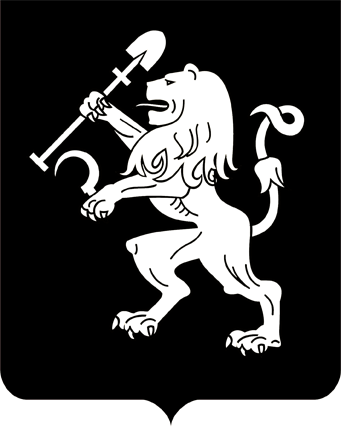 АДМИНИСТРАЦИЯ ГОРОДА КРАСНОЯРСКАПОСТАНОВЛЕНИЕО подготовке проекта внесения изменений в проект планировки территории северо-восточной левобережной части города Красноярска в границах зоны планируемого размещения объектов капитального строительства с номером 1.17.4 и земельных участков с кадастровыми номерами 24:50:0300303:872, 24:50:0300303:873На основании заявления ООО «РСК СЕТИ» (ИНН 2463064830, ОГРН 1032402211456) о подготовке проекта внесения изменений                   в проект планировки территории северо-восточной левобережной части города Красноярска в границах зоны планируемого размещения объектов капитального строительства с номером 1.17.4 и земельных участков с кадастровыми номерами 24:50:0300303:872, 24:50:0300303:873, в соответствии со ст. 45, 46 Градостроительного кодекса Российской Федерации, ст. 16 Федерального закона от 06.10.2003 № 131-ФЗ «Об общих принципах организации местного самоуправления в Российской Федерации», постановлением администрации города от 26.10.2020 № 855 «Об утверждении Порядка подготовки документации по планировке территории в границах городского округа города Красноярска, разрабатываемой на основании решений администрации города Красноярска, порядка принятия решения об утверждении документации по планировке территории, порядка внесения изменений в такую документацию, порядка отмены такой документации или ее отдельных частей, порядка признания отдельных частей такой документации не подлежащими применению», руководствуясь ст. 41, 58, 59 Устава города Красноярска, ПОСТАНОВЛЯЮ:1. ООО «РСК СЕТИ» до 31.12.2024 подготовить проект внесения изменений в проект планировки территории северо-восточной левобережной части города Красноярска, утвержденный постановлением администрации города от 01.07.2019 № 410, в границах зоны планируемого размещения объектов капитального строительства с номером 1.17.4  и земельных участков с кадастровыми номерами 24:50:0300303:872, 24:50:0300303:873 (далее – Проект).2. Настоящее постановление опубликовать в газете «Городские новости» и разместить на официальном сайте администрации города          в течение трех дней с даты его принятия.3. Постановление вступает в силу со дня его официального опубликования.4. В случае непредоставления Проекта, соответствующего требованиям, установленным пунктом 10 статьи 45 Градостроительного            кодекса Российской Федерации, в администрацию города в установленный пунктом 1 настоящего постановления срок постановление подлежит признанию утратившим силу.5. Контроль за исполнением настоящего постановления возложить на исполняющего обязанности заместителя Главы города – руководителя департамента градостроительства Шикунова С.А.Глава города                                                                               В.А. Логинов22.03.2024№ 225